.TOE STRUT, TOE STRUT, SIDE ROCK STEP, TOE STRUT, TOE STRUT, SIDE ROCK STEPBACK LOCK STEP, BACK, BACK, COASTER STEP, STEP TURN ¼KICK BALL SIDE, TOUCH, KICK BALL CROSS, SIDE CHASSE, COASTER STEPKICK BALL SIDE, TOUCH, KICK BALL CROSS, SIDE CHASSE, COASTER TURNREPEATLookin' Out My Back Door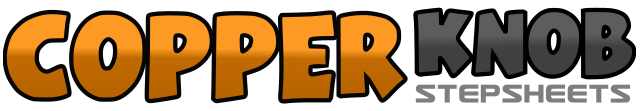 .......Count:32Wall:2Level:Improver.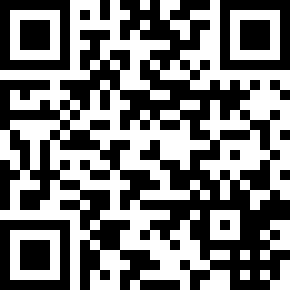 Choreographer:Eddie McIntosh (SCO)Eddie McIntosh (SCO)Eddie McIntosh (SCO)Eddie McIntosh (SCO)Eddie McIntosh (SCO).Music:Lookin' Out My Back Door - Creedence Clearwater RevivalLookin' Out My Back Door - Creedence Clearwater RevivalLookin' Out My Back Door - Creedence Clearwater RevivalLookin' Out My Back Door - Creedence Clearwater RevivalLookin' Out My Back Door - Creedence Clearwater Revival........1&2&Step right toe forward, drop right heel down, step left toe forward, drop left heel down3&4Rock right to side, recover on left and step right slightly forward5&6&Step left toe forward, drop left toe down, step right toe forward, step right toe down7&8Rock left to side, recover on right, step left slightly forward9&10Step back on right, lock step left in front of right, step back on right11-12Step back left swinging left to side, step back right swinging right to side13&14Step back left, step right beside left and step left forward15-16Step forward on right, turn ¼ left weight on left17&18Kick right forward, step right beside left, step left to side&19Touch right beside left, kick right forward&20Step right beside left, cross left over right21&22Step right to side, step left beside right, step right to side23&24Step back on left, step right beside left, step left forward25&26Kick right forward, step right beside left, step left to side&27Touch right beside left, kick right forward&28Step right beside left, cross left over right29&30Step right to side, step left beside right, step right to side31&32Step back on left, step right beside left, step forward on left turning ¼ left